IZVJEŠĆEEUROPSKI DAN JEZIKA 26. RUJNA 2017.I ove godine obilježen je Europski dan jezika zanimljivim programom u kojemu su sudjelovali učenici 2. A i 2.B razreda Srednje medicinske škole u Slavonskom Brodu. Otvorenje ovogodišnjeg programa u trajanju jednog školskog sata započelo je s čitanjem eseja učenika 2.B razreda Davida Eđeda i Emanuela Narančića, koji je istoga dana, 26. Rujna 2017. osvojio 1. mjesto u sklopu natječaja za najbolji esej na temu „Europska jezična raznolikost- izvor ograničenja ili izvor bogatstva“ te time osvojio putovanje u Nizozemsku u veljači 2018. godine na razmjenu učenika. Nakon odličnih eseja slijedio je nastup učenika 2. razreda koji pohađaju izbornu nastavu njemačkog jezika na kojemu su prezentirali najduže riječi, pozdrave i izreke europskih jezika koje su sami odabrali. Uz različite jezike na kojemu su te riječi izgovorili, nekoliko učenika 2.a razreda je nakon toga pročitalo najpoznatije latinske izreke koje se svakodnevno koriste koje su pripremili u sklopu nastave latinskog jezika. Na kraju su se učenici i nastavnici zabavili uz kviz na temu „Europski dan jezika“ kojega su pripremili nastavnici.Program je uspješno realiziran te se i slijedeće godine planira još bolji i zanimljiviji program sa još više sadržaja koji bi privukao još više učenika i nastavnika.Suzana Stjepanović, prof.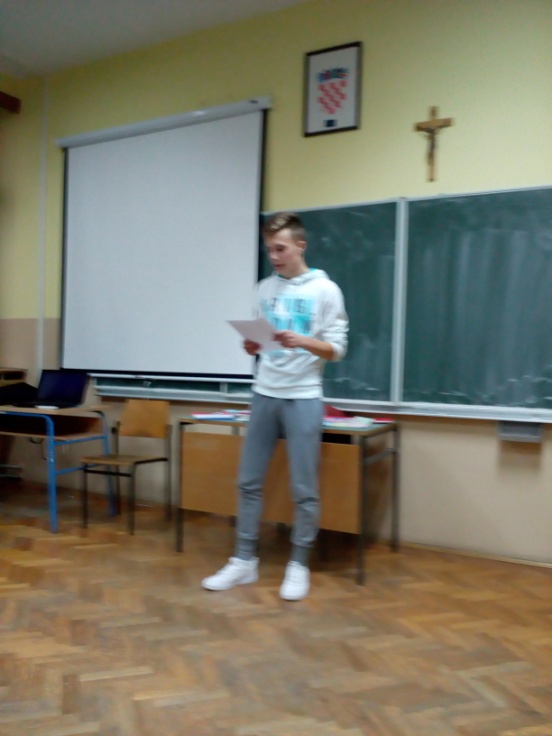 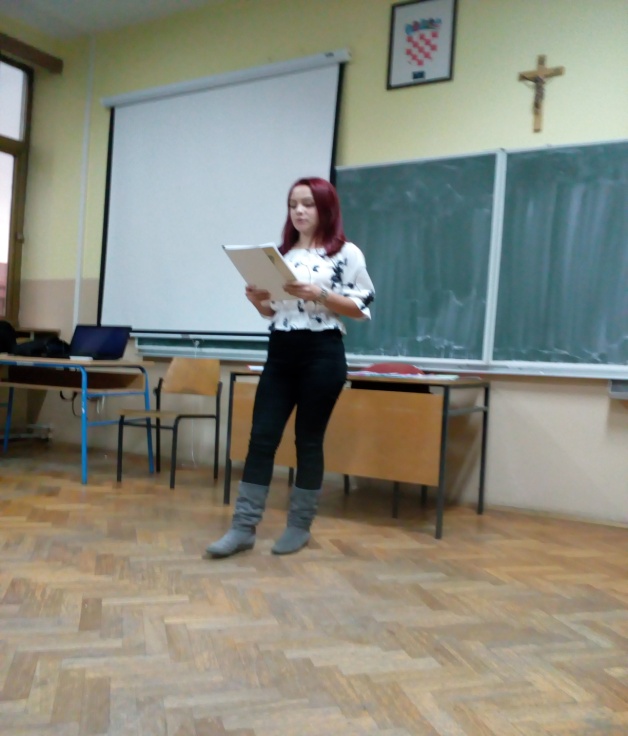 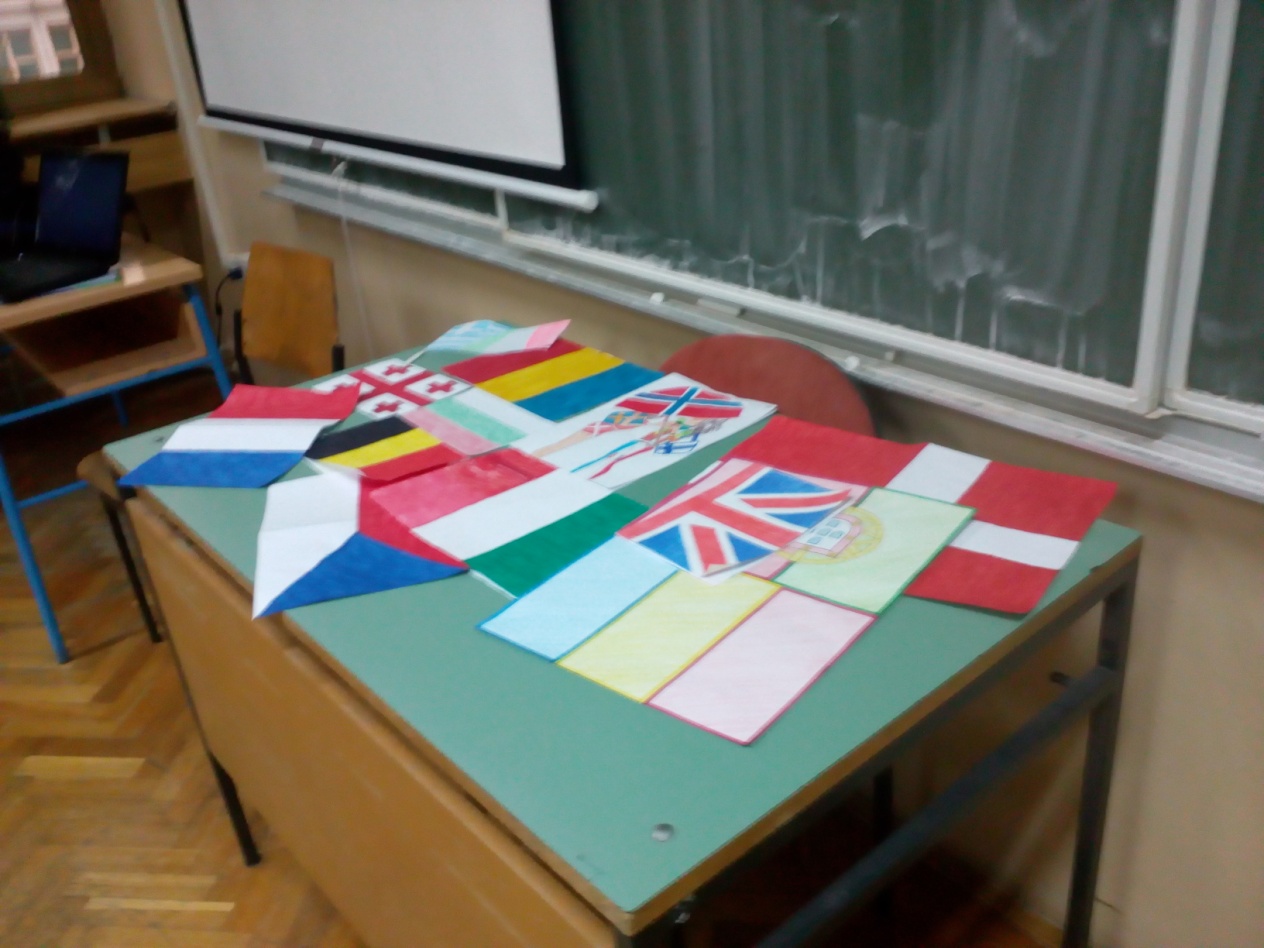 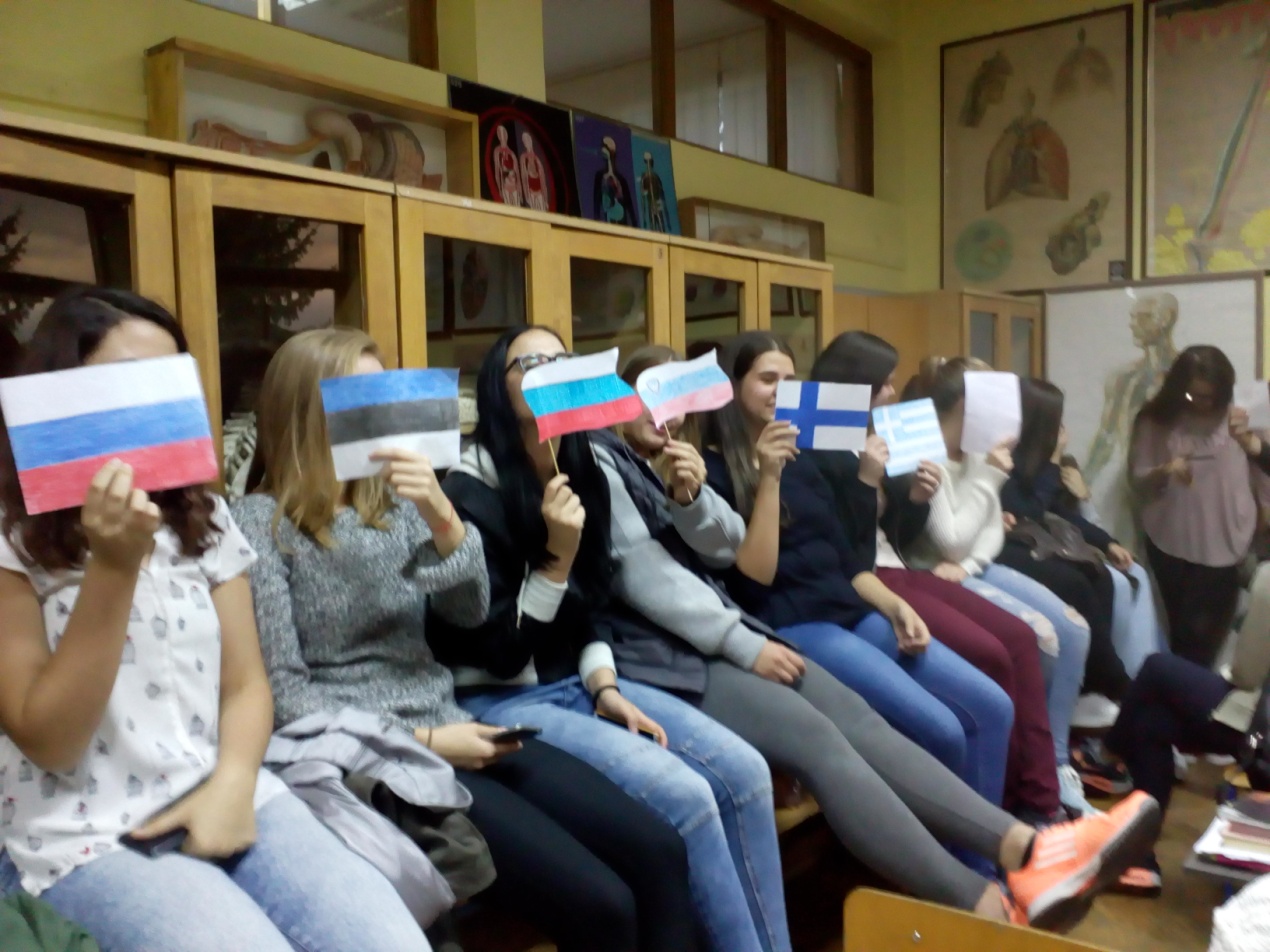 